CRACollet chuck for short taper mountCollet chucks with bayonet catch are mainly used for chucking bar work on NC / CNC lathes.The bar can be fed in through the chuck.Profiles can also be chucked with the appropriate collets.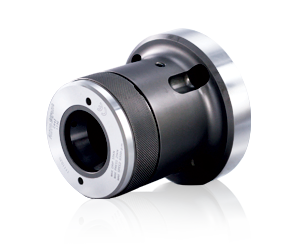 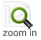 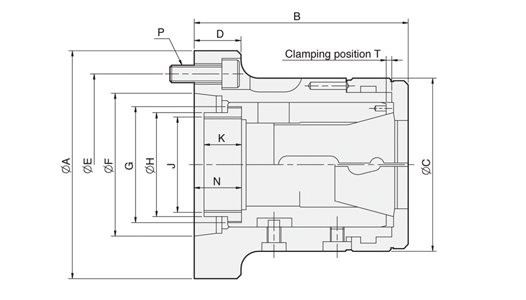 UNIT : mm*Uses the collet to DIN6343 specification.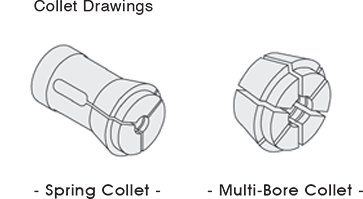 SPEC
ModelMatching
SpindleBar
Capacity
(mm)Sleeve
Stroke
(mm)Max.
Push
Force
KN(kgf)Max.
Gripping
Force
KN(kgf)Max.
Speed
(r.p.m.)Weight
(kg)CR26A4A2-426520 (2039)44 (4486)70004.5CR30A4A2-430520 (2039)44 (4486)70004.1CR42A5A2-542725 (2549)55 (5608)60006.2CR42A6A2-642725 (2549)55 (5608)60008.2CR60A6A2-660730 (3059)65 (6628)500013CR80A8A2-880735 (3568)73 (7443)400021DIM
ModelABCDEFGHJ
max.KNPTCR26A4112103.5853082.5563.513M50xP1.545M40xP1.51521.73-M102.3CR30A4112103.5853082.5563.513M50xP1.545M40xP1.51521.73-M102.3CR42A513512410027104.7882.563M66xP1.560M55xP2.02527.44-M103.1CR42A617012410032133.35106.375M66xP1.566M60xP2.02227.44-M123.1CR60A617014513027133.35106.375M90xP1.580M74xP2.03029.94-M123.1CR80A822017015635171.45139.719M114xP2.099M90xP2.027.532.46-M166.1Capacities
ChuckMULTIBORESPRING COLLETNO.Cat.No. / ○ / / □Cat.No. / ○ / / □CR26M-667 / 26 / 22 / 18161E / 8744 / 30 / 26 / 18CR30M-669 / 30 / 26 / 21163E / 4249 / 30 / 26 / 21CR42M-673 / 42 / 36 / 30173E / 4728 / 42 / 36 / 30CR60M-677 / 60 / 52 / 42185E / 4291 / 60 / 52 / 42CR80J-660 / 80 / 69 / 56193E / H-47 / 80 / 69 / 56